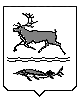 МУНИЦИПАЛЬНОЕ ОБРАЗОВАНИЕ СЕЛЬСКОЕ ПОСЕЛЕНИЕ КАРАУЛТАЙМЫРСКОГО ДОЛГАНО-НЕНЕЦКОГО МУНИЦИПАЛЬНОГО РАЙОНА Красноярского краяКАРАУЛЬСКИЙ СеЛЬСКИЙ СОВЕТ ДЕПУТАТОВРЕШЕНИЕ от «01» апреля 2021 г.							№1100О реализации законодательства о противодействии коррупциив отношении лиц, замещающих муниципальные должности  в муниципальном образовании сельское поселение КараулТаймырского Долгано-Ненецкого муниципального района Красноярского края(в редакции решения Караульского сельского Совета депутатов от 08.12.2021 № 1131)На основании Федерального закона от 6 октября 2003 года № 131-ФЗ «Об общих принципах организации местного самоуправления в Российской Федерации», Федерального закона от 25 декабря 2008 года № 273-ФЗ «О противодействии коррупции», руководствуясь Уставом муниципального образования сельское поселение Караул Таймырского Долгано-Ненецкого муниципального района Красноярского края, Караульский сельский Совет депутатовРЕШИЛ:1. Утвердить Положение о порядке сообщения лицами, замещающими муниципальные должности в муниципальном образовании сельское поселение Караул Таймырского Долгано-Ненецкого муниципального района Красноярского края, о возникновении личной заинтересованности при исполнении должностных обязанностей (осуществлении полномочий), которая приводит или может привести к конфликту интересов, согласно приложению № 1 к настоящему Решению.2. Утвердить Положение о комиссии по вопросам противодействия коррупции в муниципальном образовании сельское поселение Караул Таймырского Долгано-Ненецкого муниципального района Красноярского края согласно приложению № 2 к настоящему Решению.3. Утвердить Порядок увольнения (освобождения от должности) лиц, замещающих муниципальные должности в муниципальном образовании сельское поселение Караул Таймырского Долгано-Ненецкого муниципального района Красноярского края в связи с утратой доверия согласно приложению № 3 к настоящему Решению.4. Утвердить Порядок принятия решений о применении к лицам, замещающим муниципальные должности в муниципальном образовании сельское поселение Караул Таймырского Долгано-Ненецкого муниципального района Красноярского края, мер ответственности согласно приложению № 4 к настоящему Решению.5. Опубликовать настоящее Решение в информационном вестнике «Усть-Енисеец» и разместить на официальном сайте сельского поселения Караул.6. Настоящее Решение вступает в силу после его официального опубликования.Приложение № 1 к Решению Караульского сельского Совета депутатов от 01 апреля  2021 года  № 1100ПОЛОЖЕНИЕо порядке сообщения лицами, замещающими муниципальные должности в муниципальном образовании сельское поселение Караул Таймырского Долгано-Ненецкого муниципального района Красноярского края, о возникновении личной заинтересованности при исполнении должностных обязанностей (осуществлении полномочий), которая приводит или может привести к конфликту интересов1. Настоящим Положением в соответствии с Федеральным законом от 25 декабря 2008 года № 273-ФЗ «О противодействии коррупции» определяется порядок сообщения лицами, замещающими муниципальные должности, определенные Уставом муниципального образования сельское поселение Караул Таймырского Долгано-Ненецкого муниципального района Красноярского края (далее - лица, замещающие муниципальные должности), о возникновении личной заинтересованности при исполнении должностных обязанностей (осуществлении полномочий), которая приводит или может привести к конфликту интересов (далее - Положение).1.1. Действие настоящего Положения распространяется на Главу сельского поселения Караул, Председателя Караульского сельского Совета депутатов, Заместителя Председателя Караульского сельского Совета депутатов, депутатов Караульского сельского Совета депутатов.2. Понятия, термины «конфликт интересов» и «личная заинтересованность», используемые в настоящем Положении, применяются в том же значении, что и в Федеральном  законе от 25 декабря 2008 года № 273-ФЗ «О противодействии коррупции».3. Лицо, замещающее муниципальную должность, при наличии оснований, предусмотренных Федеральным законом от 25 декабря 2008 года № 273-ФЗ «О противодействии коррупции», направляет в комиссию по вопросам противодействия коррупции в муниципальном образовании сельское поселение Караул Таймырского Долгано-Ненецкого муниципального района Красноярского края (далее - Комиссия) сообщение о возникновении личной заинтересованности при исполнении должностных обязанностей (осуществлении полномочий), которая приводит или может привести к конфликту интересов.4. Сообщение оформляется в письменной форме в виде уведомления о возникновении личной заинтересованности при исполнении должностных обязанностей (осуществлении полномочий), которая приводит или может привести к конфликту интересов (далее - уведомление), по форме согласно приложению 1 к настоящему Положению.Указанное уведомление подается лицом, замещающим муниципальную должность, в Комиссию через Караульский сельский Совет депутатов (далее - Совет депутатов) не позднее трех дней, следующих за днем, когда ему стало об этом известно.При невозможности сообщить о возникновении личной заинтересованности в срок, указанный в абзаце втором настоящего пункта, по уважительным причинам (в связи с болезнью, отпуском, нахождением в командировке и иным уважительным причинам) лицо, замещающее муниципальную должность, подает уведомление не позднее трех дней со дня прекращения указанных обстоятельств.В уведомлении описываются обстоятельства, являющиеся основанием возникновения личной заинтересованности лица, замещающего муниципальную должность, с указанием должностных обязанностей (осуществляемых полномочий), на исполнение которых влияет или может повлиять личная заинтересованность, а также предлагаются меры по предотвращению или урегулированию конфликта интересов.Лицо, замещающее муниципальную должность, вправе указать в уведомлении иные сведения, имеющие значение для предотвращения или урегулирования конфликта интересов, а также приложить все имеющиеся материалы и документы, подтверждающие обстоятельства, доводы и факты, изложенные в уведомлении.6. Поступившее в Совет депутатов уведомление подлежит обязательной регистрации в день его поступления в журнале установленной формы согласно приложению 2 к настоящему Положению. На уведомлении ставится отметка о его поступлении с указанием даты и номера регистрации, фамилии, инициалов и должности лица, зарегистрировавшего данное уведомление.Копия зарегистрированного в установленном порядке уведомления выдается лицу, замещающему муниципальную должность, под подпись.Зарегистрированное уведомление передается в комиссию.Приложение 1 к Положению о порядке сообщения лицами, замещающими муниципальные должности в муниципальном образовании сельское поселение Караул Таймырского Долгано-Ненецкого муниципального района Красноярского края, о возникновении личной заинтересованности при исполнении должностных обязанностей (осуществлении полномочий), которая приводит или может привести к конфликту интересовВ комиссию по вопросам противодействия коррупции в муниципальном образовании сельское поселение Караул Таймырского Долгано-Ненецкого муниципального района Красноярского края от ___________________________________________________________________________________________________________________________(Ф.И.О., замещаемая муниципальная должность, наименование органа                                                                           ________________________________________                                                                            местного самоуправления (муниципального                                                                          ________________________________________,                                                                              органа), номер контактного телефона)Уведомлениео возникновении личной заинтересованности при исполнениидолжностных обязанностей (осуществлении полномочий),которая приводит или может привести к конфликту интересовСообщаю о возникновении у меня личной заинтересованности при исполнении должностных  обязанностей  (осуществлении полномочий), которая приводит или может привести к конфликту интересов (нужное подчеркнуть).Обстоятельства, являющиеся основанием возникновения личной заинтересованности ______________________________________________________________________________________________________________________________________________________________________________________________________________________________________Должностные  обязанности  (осуществляемые  полномочия),  на  исполнение которых влияет или может повлиять личная заинтересованность: __________________________________________________________________________________________________________________________________________________________Предлагаемые   меры  по  предотвращению  или  урегулированию  конфликтаинтересов: ______________________________________________________________________________________________________________________________________________________________________________________________________________________________Намереваюсь (не намереваюсь) лично присутствовать на заседании комиссии при рассмотрении настоящего уведомления (нужное подчеркнуть).________________________________________________ «____» _____________ 20__ г.    (подпись лица, замещающего муниципальную должность, и ее расшифровка)Регистрация: № _______________ от «___» ___________________ 20__ г.___________________________________________________________________________      (ФИО, должность, подпись лица, зарегистрировавшего уведомление)Приложение 2 к Положениюо порядке сообщения лицами, замещающими муниципальные должности в муниципальном образовании сельское поселение Караул Таймырского Долгано-Ненецкого муниципального района Красноярского края, о возникновении личной заинтересованности при исполнении должностных обязанностей (осуществлении полномочий), которая приводит или может привести к конфликту интересовЖУРНАЛучета уведомлений о возникновении личной заинтересованностипри исполнении должностных обязанностей (осуществленииполномочий), которая приводит или может привестик конфликту интересовПримечание: журнал должен быть прошит, пронумерован, заверен оттиском печати Совета депутатов.Приложение № 2 к Решению Караульского сельского Совета депутатов от  01 апреля  2021 года  №1100ПОЛОЖЕНИЕо комиссии по вопросам противодействия коррупции в муниципальном образовании сельское поселение Караул Таймырского Долгано-Ненецкого муниципального района Красноярского края1. ОБЩИЕ ПОЛОЖЕНИЯ1.1. Положение о комиссии по вопросам противодействия коррупции в муниципальном образовании сельское поселение Караул Таймырского Долгано-Ненецкого муниципального района Красноярского края (далее - Положение) определяет порядок формирования и деятельности комиссии по вопросам противодействия коррупции в муниципальном образовании сельское поселение Караул Таймырского Долгано-Ненецкого муниципального района Красноярского края (далее – сельское поселение Караул).1.2. К ведению комиссии по вопросам противодействия коррупции в муниципальном образовании сельское поселение Караул Таймырского Долгано-Ненецкого муниципального района Красноярского края (далее - Комиссия) относится:1) рассмотрение вопросов, связанных с соблюдением лицами, замещающими муниципальные должности, определенные Уставом муниципального образования сельское поселение Караул Таймырского Долгано-Ненецкого муниципального района Красноярского края (далее - лица, замещающие муниципальные должности и Устав соответственно), ограничений и запретов, требований о предотвращении и (или) урегулировании конфликта интересов, установленных Федеральным законом от 25 декабря 2008 года № 273-ФЗ «О противодействии коррупции» и другими федеральными законами;2) рассмотрение предложения лица, принявшего решение об осуществлении контроля за расходами лиц, замещающих муниципальные должности (за расходами их супругов и несовершеннолетних детей), о необходимости рассмотрения результатов, полученных в ходе осуществления контроля за расходами указанных лиц;3) рассмотрение информации органа местного самоуправления сельского поселения Караул, поступившей в их адрес от правоохранительных органов и органов прокуратуры, органов государственной власти о фактах несоблюдения лицом, замещающим муниципальную должность, ограничений, запретов, неисполнения обязанностей, установленных Федеральным законом от 25 декабря 2008 года № 273-ФЗ «О противодействии коррупции», другими федеральными законами, выявленных в результате проверки, осуществленной в рамках предоставленной компетенции, и оценка фактических обстоятельств, служащих основанием для увольнения (освобождения от должности), досрочного прекращения полномочий лица, замещающего муниципальную должность;3.1) рассмотрение информации, являющейся основанием для рассмотрения вопроса о применении в отношении лиц, замещающих муниципальные должности, мер ответственности, предусмотренных ч. 7.3-1 ст. 40 Федерального закона от 6 октября 2003 года № 131-ФЗ «Об общих принципах организации местного самоуправления в Российской Федерации», и оценка фактических обстоятельств, служащих основанием для применения к указанным лицам иных мер ответственности;4) проведение проверки достоверности фактов, содержащихся в информации, поступившей в орган местного самоуправления сельского поселения Караул о несоблюдении лицом, замещающим муниципальную должность, ограничений и запретов, требований о предотвращении и (или) урегулировании конфликта интересов, установленных Федеральным законом от 25 декабря 2008 года №273-ФЗ «О противодействии коррупции» и другими федеральными законами.1.3. Комиссия в своей деятельности руководствуется Конституцией Российской Федерации, федеральными конституционными законами, федеральными законами, указами Президента Российской Федерации, актами Правительства Российской Федерации, законами и иными нормативными правовыми актами Красноярского края, Уставом, иными нормативными правовыми актами органов местного самоуправления сельского поселения Караул, а также настоящим Положением.2. ПОРЯДОК ФОРМИРОВАНИЯ КОМИССИИ2.1. Комиссия формируется Караульским сельским Советом депутатов (далее - Совет депутатов) в количестве не более 6 членов из числа лиц, замещающих муниципальные должности.В состав Комиссии в обязательном порядке входят Глава сельского поселения Караул либо лицо, в установленном порядке исполняющее его полномочия.Кандидатуры в состав Комиссии от Совета депутатов представляются Председателем Совета депутатов.Персональный состав Комиссии утверждается правовым актом Совета депутатов при ее формировании и может быть изменен.Полномочия члена Комиссии прекращаются в случае прекращения в соответствии с законодательством Российской Федерации, Уставом его полномочий лица, замещающего муниципальную должность. Выбывший член Комиссии замещается другим представителем соответствующего органа местного самоуправления сельского поселения Караул.Комиссия из своего состава избирает председателя Комиссии и заместителя председателя Комиссии большинством голосов от общего числа членов Комиссии.Организационно-техническое обеспечение деятельности Комиссии осуществляет секретарь Комиссии. Секретарем Комиссии является сотрудник Аппарата Совета депутатов, назначаемый Председателем Совета депутатов. Секретарь Комиссии членом Комиссии не является.3. ПОРЯДОК РАБОТЫ КОМИССИИ3.1. Основанием для проведения заседания Комиссии является поступление в Комиссию:1) письменной информации органа местного самоуправления сельского поселения Караул, поступившей в их адрес от правоохранительных и иных государственных органов, органов местного самоуправления и их должностных лиц, постоянно действующих руководящих органов политических партий и зарегистрированных в соответствии с законом иных общероссийских общественных объединений, не являющихся политическими партиями, общественной палаты Российской Федерации, общероссийских средств массовой информации, содержащей сведения о несоблюдении лицом, замещающим муниципальную должность, ограничений, запретов, требований о предотвращении и (или) урегулировании конфликта интересов, установленных Федеральным законом от 25 декабря 2008 года № 273-ФЗ «О противодействии коррупции» и другими федеральными законами (далее - информация о коррупционном правонарушении);2)  заявления Главы сельского поселения Караул, депутата Совета депутатов, осуществляющего свои полномочия на постоянной основе, депутата Совета депутатов, замещающего должность в Совете депутатов, о невозможности выполнить требования, установленные Федеральным законом от 7 мая 2013 года № 79-ФЗ «О запрете отдельным категориям лиц открывать и иметь счета (вклады), хранить наличные денежные средства и ценности в иностранных банках, расположенных за пределами территории Российской Федерации, владеть и (или) пользоваться иностранными финансовыми инструментами», в связи с арестом, запретом распоряжения, наложенными компетентными органами иностранного государства в соответствии с законодательством данного иностранного государства, на территории которого находятся счета (вклады), осуществляется хранение наличных денежных средств и ценностей в иностранном банке и (или) имеются иностранные финансовые инструменты, или в связи с иными обстоятельствами, не зависящими от его воли или воли его супруги (супруга) и несовершеннолетних детей (далее - заявление);3) уведомления лица, замещающего муниципальную должность, о возникновении личной заинтересованности при исполнении должностных обязанностей (осуществлении полномочий), которая приводит или может привести к конфликту интересов (далее - уведомление);4) поступившего в орган местного самоуправления сельского поселения Караул, поступившей в их адрес предложения лица, принявшего решение об осуществлении контроля за расходами лиц, замещающих муниципальные должности (за расходами их супругов и несовершеннолетних детей), о необходимости рассмотреть результаты, полученные в ходе осуществления контроля за расходами указанных лиц;5) информации органа местного самоуправления сельского поселения Караул поступившей в их адрес от правоохранительных органов и органов прокуратуры, органов государственной власти о фактах несоблюдения лицом, замещающим муниципальную должность, ограничений, запретов, неисполнения обязанностей, установленных Федеральным законом от 25 декабря 2008 года № 273-ФЗ «О противодействии коррупции», другими федеральными законами, выявленных в результате проверки, осуществленной в рамках предоставленной компетенции;6) информации, являющейся основанием для рассмотрения вопроса о применении в отношении лиц, замещающих муниципальные должности мер ответственности, предусмотренных ч. 7.3-1 ст. 40 Федерального закона от 6 октября 2003 года № 131-ФЗ «Об общих принципах организации местного самоуправления в Российской Федерации».3.2. Заседание Комиссии проводится не позднее 10 календарных дней со дня поступления в Комиссию соответствующих заявлений, уведомлений и иной информации, указанной в п. 3.1 настоящего Положения.3.3. Секретарь Комиссии обеспечивает организацию подготовки заседания Комиссии, а также организует информирование членов Комиссии, лица, замещающего муниципальную должность, в отношении которого рассматривается вопрос, о дате, времени и месте проведения заседания, о вопросах, включенных в повестку дня заседания Комиссии, не позднее чем за 3 календарных дня до дня заседания Комиссии. Информирование указанных лиц осуществляется посредством почтовой либо электронной связи.При поступлении в Комиссию информации, указанной в подп. 1, 4, 5, 6 п. 3.1 настоящего Положения направляет лицу, замещающему муниципальную должность, уведомление о содержании поступившей в отношении него информации, а также предложение о даче письменных пояснений по существу выявленных в отношении него нарушений.3.4. Заседание Комиссии проводится в закрытом режиме в отсутствие посторонних лиц и средств массовой информации.3.5. Заседание Комиссии считается правомочным, если на нем присутствует не менее двух третей от общего числа членов Комиссии.3.6. Заседание Комиссии проводится в присутствии лица, в отношении которого Комиссией рассматривается соответствующий вопрос (далее - заинтересованное лицо).В случае неявки заинтересованного лица на заседание Комиссии без уважительной причины Комиссия вправе принять решение о рассмотрении такого вопроса в отсутствие заинтересованного лица.3.7. При возможном возникновении прямой или косвенной личной заинтересованности члена Комиссии, которая может привести к конфликту интересов при рассмотрении вопроса, включенного в повестку заседания Комиссии, он обязан до начала заседания Комиссии заявить об этом. В этом случае данный член Комиссии не принимает участия в рассмотрении указанного вопроса.В случае рассмотрения Комиссией вопроса в отношении лица, замещающего муниципальную должность, входящего в состав Комиссии, указанное лицо освобождается от участия деятельности Комиссии на время рассмотрения данного вопроса.3.8. На заседании Комиссии рассматриваются материалы, относящиеся к вопросам, включенным в повестку дня заседания, заслушиваются пояснения (если таковые имеются) заинтересованного лица, оцениваются фактические обстоятельства, служащие основанием для применения соответствующих мер ответственности, предусмотренных законодательством Российской Федерации.3.9. При необходимости проведения проверки достоверности фактов, содержащихся в поступившей информации, Комиссия принимает решение о проведении проверки. Комиссия осуществляет проверку самостоятельно либо путем обращения к Губернатору Красноярского края с просьбой о направлении соответствующих запросов, предусмотренных подп. 5 настоящего пункта.Проверка проводится в срок, не превышающий 60 календарных дней со дня принятия решения о ее проведении. По решению Комиссии срок проведения проверки может быть продлен до 90 календарных дней.Комиссия при проведении проверки:1) в письменной форме уведомляет лицо, замещающее муниципальную должность, о проверке не позднее 2 рабочих дней со дня принятия решения о проведении проверки;2) вправе провести в случае обращения лица, замещающего муниципальную должность, беседу с ним, в ходе которой он должен быть проинформирован о том, какие сведения подлежат проверке, - в течение 7 рабочих дней со дня получения обращения лица, замещающего муниципальную должность, а при наличии уважительной причины - в срок, согласованный с указанным лицом;3) вправе предложить проверяемому лицу представить письменные пояснения и сообщить о возможности предоставления дополнительных материалов в течение не более 7 рабочих дней;4) вправе направлять в установленном порядке запросы в органы прокуратуры Российской Федерации, иные федеральные государственные органы, государственные органы субъектов Российской Федерации, территориальные органы федеральных государственных органов, органы местного самоуправления, на предприятия, в учреждения, общественные объединения, иные организации (за исключением кредитных организаций, налоговых органов Российской Федерации и органов, осуществляющих государственную регистрацию прав на недвижимое имущество и сделок с ним) в целях получения информации по фактам проверки;5) вправе обратиться к Губернатору Красноярского края с просьбой о направлении запросов о представлении сведений, составляющих банковскую тайну, налоговую или иную охраняемую законом тайну, запроса в правоохранительные органы о проведении оперативно-розыскных мероприятий в отношении лиц, замещающих муниципальные должности в соответствии с федеральным законодательством Российской Федерации;6) вправе обратиться к субъектам, предоставившим письменную информацию, явившуюся основанием для проверки, для получения уточнений.3.10. Члены Комиссии и лица, участвовавшие в ее заседании, не вправе разглашать сведения, ставшие им известными в ходе работы Комиссии.3.11. Лицо, замещающее муниципальную должность, в отношении которого проводится проверка (рассматривается поданное им заявление, уведомление), вправе давать пояснения, представлять дополнительные материалы, знакомиться с рассматриваемыми Комиссией материалами.4. ПРИНЯТИЕ КОМИССИЕЙ РЕШЕНИЯ4.1. Комиссия принимает решения простым большинством голосов членов Комиссии, присутствующих на заседании. При равенстве числа голосов голос председательствующего на заседании Комиссии является решающим.Решения Комиссии оформляются протоколами, которые подписывают члены Комиссии, принимавшие участие в ее заседании.	Член Комиссии, не согласный с принятым решением, вправе в письменной форме изложить свое мнение, которое подлежит обязательному приобщению к протоколу заседания Комиссии.4.2. По итогам рассмотрения информации о коррупционном правонарушении, указанной в подп. 1 п. 3.1 настоящего Положения, Комиссия принимает одно из следующих решений:1) установить, что в действиях лица, замещающего муниципальную должность, не содержится признаков несоблюдения ограничений и запретов, требований о предотвращении и (или) урегулировании конфликта интересов, установленных Федеральным законом от 25 декабря 2008 года № 273-ФЗ «О противодействии коррупции» и другими федеральными законами;2) установить, что в действиях лица, замещающего муниципальную должность, содержатся признаки несоблюдения ограничений и запретов, требований о предотвращении и (или) урегулировании конфликта интересов, установленные Федеральным законом от 25 декабря 2008 года № 273-ФЗ «О противодействии коррупции» и другими федеральными законами.Кроме того, в протоколе Комиссии отражается, какие именно ограничения и (или) запреты, требования по предотвращению и (или) урегулированию конфликта интересов в соответствии с действующим законодательством не соблюдены, а также указываются соответствующие рекомендации органу местного самоуправления сельского поселения Караул, уполномоченному принимать соответствующее решение о применении к лицу, замещающему муниципальную должность, мер ответственности, предусмотренных законодательством Российской Федерации.4.3. По итогам рассмотрения вопроса, указанного в подп. 2 п. 3.1 настоящего Положения, Комиссия принимает одно из следующих решений:1) признать, что обстоятельства, препятствующие выполнению требований Федерального закона от 7 мая 2013 года № 79-ФЗ «О запрете отдельным категориям лиц открывать и иметь счета (вклады), хранить наличные денежные средства и ценности в иностранных банках, расположенных за пределами территории Российской Федерации, владеть и (или) пользоваться иностранными финансовыми инструментами», являются объективными и уважительными;2) признать, что обстоятельства, препятствующие выполнению требований Федерального закона от 7 мая 2013 года № 79-ФЗ «О запрете отдельным категориям лиц открывать и иметь счета (вклады), хранить наличные денежные средства и ценности в иностранных банках, расположенных за пределами территории Российской Федерации, владеть и (или) пользоваться иностранными финансовыми инструментами», являются необъективными и неуважительными.Кроме того, в протоколе Комиссии указываются соответствующие рекомендации органу местного самоуправления сельского поселения Караул, уполномоченному принимать соответствующее решение о применении к лицу, замещающему муниципальную должность, мер ответственности, предусмотренных законодательством Российской Федерации.4.4. По итогам рассмотрения вопроса, указанного в подп. 3 п. 3.1 настоящего Положения, Комиссия принимает одно из следующих решений:1) признать, что при исполнении должностных обязанностей (осуществлении полномочий) лицом, замещающим муниципальную должность, конфликт интересов отсутствует;2) признать, что при исполнении должностных обязанностей (осуществлении полномочий) лицом, замещающим муниципальную должность, личная заинтересованность приводит или может привести к конфликту интересов. В этом случае Комиссия рекомендует лицу, замещающему муниципальную должность, принять конкретные меры по урегулированию конфликта интересов или по недопущению его возникновения.4.5. По итогам рассмотрения вопроса, указанного в подп. 4 п. 3.1 настоящего Положения, Комиссия направляет соответствующие рекомендации в орган местного самоуправления сельского поселения Караул, уполномоченный принимать соответствующее решение о необходимости применения к лицу, замещающему муниципальную должность, мер ответственности, предусмотренных законодательством Российской Федерации.4.6. По итогам рассмотрения информации, указанной в подп. 5 п. 3.1 настоящего Положения, и оценки фактических обстоятельств, служащих основанием для увольнения (освобождения от должности), досрочного прекращения полномочий лица, замещающего муниципальную должность, Комиссия принимает решение о наличии оснований для досрочного прекращения полномочий лица, замещающего муниципальную должность.	Кроме того, в протоколе Комиссии указываются соответствующие рекомендации органу местного самоуправления сельского поселения Караул, уполномоченному принимать соответствующее решение о применении к лицу, замещающему муниципальную должность, мер ответственности, предусмотренные законодательством Российской Федерации.4.7. По итогам рассмотрения информации, указанной в подп. 6 п. 3.1 настоящего Положения, и оценки фактических обстоятельств, служащих основанием для применения к лицу, замещающему муниципальную должность иных мер ответственности, Комиссия принимает решение о наличии оснований для применения к лицу, замещающему муниципальную должность иных мер ответственности.Кроме того, в протоколе Комиссии указываются соответствующие рекомендации органу местного самоуправления сельского поселения Караул, уполномоченному принимать соответствующее решение о применении к лицу, замещающему муниципальную должность, иных мер ответственности, предусмотренные законодательством Российской Федерации.5. ИНЫЕ ПОЛОЖЕНИЯ5.1. Выписка из протокола заседания Комиссии в 7-дневный срок со дня заседания Комиссии направляется лицу, замещающему муниципальную должность, в отношении которого рассматривался вопрос.5.2. Протокол заседания Комиссии в 7-дневный срок со дня заседания направляется Комиссией в уполномоченный орган местного самоуправления сельского поселения Караул, который вправе принять в отношении лица, замещающего муниципальную должность решение о применении к нему, соответствующих мер ответственности, предусмотренных законодательством Российской Федерации.При этом органы местного самоуправления сельского поселения Караул при рассмотрении протокола заседания Комиссии, вправе учесть содержащиеся в нем рекомендации при принятии решения о применении к лицу, замещающему муниципальную должность, соответствующих мер ответственности, предусмотренных нормативными правовыми актами Российской Федерации.О рассмотрении рекомендаций Комиссии и принятом решении органы местного самоуправления (муниципальные органы) сельского поселения Караул в письменной форме уведомляют Комиссию не позднее 7 календарных дней с момента рассмотрения.Приложение № 3 к Решению Караульского сельского Совета депутатов от  01 апреля  2021 года  № 1100ПОРЯДОКувольнения (освобождения от должности) лиц, замещающих муниципальные должности в муниципальном образовании сельское поселение Караул Таймырского Долгано-Ненецкого муниципального района Красноярского края в связи с утратой доверия1. Настоящий Порядок увольнения (освобождения от должности) лиц, замещающих муниципальные должности в муниципальном образовании сельское поселение Караул Таймырского Долгано-Ненецкого муниципального района Красноярского края в связи с утратой доверия (далее - Порядок) устанавливает процедуру увольнения (освобождения от должности) лиц, замещающих муниципальные должности, определенные Уставом муниципального образования сельское поселение Караул Таймырского Долгано-Ненецкого муниципального района Красноярского края (далее - лица, замещающие муниципальную должность и сельское поселение Караул соответственно).2. Действие настоящего Порядка распространяется на Главу сельского поселения Караул (далее - Глава), Председателя Караульского сельского Совета депутатов, Заместителя Председателя Караульского сельского Совета депутатов, а также на депутатов Караульского сельского Совета депутатов.3. Решение об увольнении (освобождении от должности) в связи с утратой доверия Главы принимается Караульским сельским Советом депутатов (далее - Совет депутатов) в случаях, предусмотренных ст. 13.1 Федерального закона от 25 декабря 2008 года       №273-ФЗ «О противодействии коррупции», ст. 10 Федерального закона от 7 мая 2013 года № 79-ФЗ «О запрете отдельным категориям лиц открывать и иметь счета (вклады), хранить наличные денежные средства и ценности в иностранных банках, расположенных за пределами территории Российской Федерации, владеть и (или) пользоваться иностранными финансовыми инструментами» по инициативе депутатов Совета депутатов или Губернатора Красноярского края (Председателя Правительства Красноярского края) путем удаления Главы в отставку в порядке, предусмотренном ст. 74.1 Федерального закона от 6 октября 2003 года № 131-ФЗ «Об общих принципах организации местного самоуправления в Российской Федерации», Уставом муниципального образования сельское поселение Караул Таймырского Долгано-Ненецкого муниципального района Красноярского края, Регламентом Совета депутатов.4. Решение об увольнении (освобождении от должности) в связи с утратой доверия лица, замещающего муниципальную должность в Совете депутатов, принимается в случаях, предусмотренных ст. 13.1 Федерального закона от 25 декабря 2008 года       №273-ФЗ «О противодействии коррупции» в связи с:1) непринятием мер по предотвращению и (или) урегулированию конфликта интересов, стороной которого оно является;2) непредставлением лицом сведений о своих доходах, об имуществе и обязательствах имущественного характера, а также о доходах, об имуществе и обязательствах имущественного характера своих супруги (супруга) и несовершеннолетних детей либо представления заведомо недостоверных или неполных сведений, если иное не установлено федеральными законами;3) участием на платной основе в деятельности органа управления коммерческой организации, за исключением случаев, установленных федеральным законом;4) осуществлением предпринимательской деятельности;5) вхождением в состав органов управления, попечительских или наблюдательных советов, иных органов иностранных некоммерческих неправительственных организаций и действующих на территории Российской Федерации их структурных подразделений, если иное не предусмотрено международным договором Российской Федерации или законодательством Российской Федерации;6) непринятием лицом, замещающим муниципальную должность, мер по предотвращению и (или) урегулированию конфликта интересов, стороной которого является подчиненное ему лицо, если о возникновении у подчиненного ему лица личной заинтересованности, которая приводит или может привести к конфликту интересов, ему было известно.5. Решение об увольнении (освобождении от должности) в связи с утратой доверия лица, замещающего муниципальную должность в Совете депутатов, принимается Советом депутатов на основании поступившей рекомендации Комиссии по вопросам противодействия коррупции в муниципальном образовании сельское поселение Караул Таймырского Долгано-Ненецкого муниципального района Красноярского края.Решение об увольнении (освобождении от должности) в связи с утратой доверия лица, замещающего муниципальную должность, принимается не позднее чем через 30 дней со дня появления основания, указанного в настоящем пункте, а если это основание появилось в период между заседаниями указанных органов, - не позднее чем через три месяца со дня появления такого основания.В случае обращения Губернатора Красноярского края с заявлением о досрочном прекращении полномочий лица, замещающего муниципальную должность, днем появления основания для досрочного прекращения полномочий является день поступления в орган местного самоуправления, уполномоченный принимать соответствующее решение, данного заявления.	Решение об увольнении (освобождении от должности) в связи с утратой доверия лица, замещающего муниципальную должность, считается принятым, если за него проголосовало не менее двух третей от установленной численности депутатов Совета депутатов.6. В решении об увольнении (освобождении от должности) в связи с утратой доверия лица, замещающего муниципальную должность, должны содержаться ссылки на существо совершенного им коррупционного правонарушения, реквизиты нормативных правовых актов, положения которых им были нарушены.7. Порядок голосования при принятии решения определяется регламентами соответствующих органов местного самоуправления  сельского поселения Караул.8. При рассмотрении и принятии решения об увольнении (освобождении от должности) в связи с утратой доверия лицу, замещающему муниципальную должность, должны быть обеспечены:1) заблаговременное получение им уведомления о дате, времени и месте проведения соответствующего заседания, а также ознакомление с информацией, являющейся основанием для увольнения (освобождения от должности) в связи с утратой доверия;2) предоставление возможности дать уполномоченному органу местного самоуправления сельского поселения Караул объяснения по поводу обстоятельств, выдвигаемых в качестве оснований увольнения (освобождения от должности) в связи с утратой доверия.9. Копия решения об увольнении (освобождении от должности) в связи с утратой доверия в течение трех рабочих дней со дня вступления в силу соответствующего решения вручается лицу, замещавшему муниципальную должность, под подпись либо в этот же срок направляется ему заказным письмом с уведомлением.10. Лицо, в отношении которого принято решение об увольнении (освобождения от должности) в связи с утратой доверия вправе обжаловать данное решение в порядке, установленном действующим законодательством Российской Федерации.11. Сведения о применении к лицу, замещающему муниципальную должность, мер ответственности в виде увольнения (освобождения от должности) в связи с утратой доверия за совершение коррупционного правонарушения направляются соответствующим органом местного самоуправления сельского поселения Караул, в котором это лицо замещало соответствующую должность, для их включения в реестр лиц, уволенных в связи с утратой доверия, предусмотренный ст. 15 Федерального закона от 25 декабря 2008 года № 273-ФЗ «О противодействии коррупции».Приложение № 4 к Решению Караульского сельского Совета депутатов от  01 апреля  2021 года  № 1100ПОРЯДОКпринятия решений о применении к лицам, замещающим муниципальные должности в муниципальном образовании сельское поселение Караул Таймырского Долгано-Ненецкого муниципального района Красноярского края, мер ответственности1. ОБЩИЕ ПОЛОЖЕНИЯ1.1. Настоящий порядок принятия решений о применении к лицам, замещающим муниципальные должности в муниципальном образовании сельское поселение Караул Таймырского Долгано-Ненецкого муниципального района Красноярского края, мер ответственности (далее – сельское поселение Караул), мер ответственности (далее - Порядок) разработан в соответствии с Федеральным законом от 6 октября 2003 года №131-ФЗ «Об общих принципах организации местного самоуправления в Российской Федерации» (далее - Федеральный закон № 131-ФЗ), Федеральным законом от 25 декабря 2008 № 273-ФЗ «О противодействии коррупции», Законом Красноярского края от 19 декабря 2017 года № 4-1264 «О представлении гражданами, претендующими на замещение муниципальных должностей, должности главы (руководителя) местной администрации по контракту, и лицами, замещающими указанные должности, сведений о доходах, расходах, об имуществе и обязательствах имущественного характера и проверке достоверности и полноты таких сведений» (далее - Закон Красноярского края № 4-1264) и определяет процедуру принятия Караульским сельским Советом депутатов решений о применении к лицам, замещающим муниципальные должности, определенные Уставом муниципального образования сельское поселение Караул Таймырского Долгано-Ненецкого муниципального района Красноярского края, соответствующих мер ответственности в случаях, предусмотренных ч. 7.3-1 ст. 40 Федерального закона      №131-ФЗ.1.2. Действие настоящего Порядка применяется в отношении Главы сельского поселения Караул, депутатов Караульского сельского Совета депутатов (далее - лицо, лица, замещающие муниципальную должность).1.3. Основанием для рассмотрения вопроса о применении к лицам, замещающим муниципальную должность, соответствующих мер ответственности является поступившая в Караульский сельский Совет депутатов (далее - Совет депутатов) информация от субъектов, направивших такую информацию, в форме заявления Губернатора Красноярского края о применении к лицу, замещающему муниципальную должность одной из мер ответственности, указанной в п. 1 ст. 5.1 Закона Красноярского края         №4-1264 (далее - меры ответственности); решения суда в случае, если вопросы об установлении фактов недостоверности и неполноты сведений о доходах, расходах, об имуществе и обязательствах имущественного характера, представленных лицами, замещающими муниципальные должности, рассматривались в судебном порядке; сведений, поступивших из органов прокуратуры по результатам надзорных мероприятий (далее - информация о фактах недостоверности и неполноты предоставленных сведений).1.4. Информация о фактах недостоверности и неполноты предоставленных сведений до ее рассмотрения на заседании Совета депутатов предварительно рассматривается комиссией по вопросам противодействия коррупции в муниципальном образовании сельское поселение Караул Таймырского Долгано-Ненецкого муниципального района Красноярского края (далее - Комиссия).1.5. Решение о применении к лицу, замещающему муниципальную должность, мер ответственности, принимается Советом депутатов не позднее чем через 30 дней со дня поступления основания, указанного в п. 1.3 настоящего Порядка, а в случае, если основание появилось в период между сессиями - не позднее чем через три месяца со дня поступления такого основания.Лицо, замещающее муниципальную должность в решении вопроса о применении к нему мер ответственности участия не принимает.2. РАССМОТРЕНИЕ ВОПРОСА О ПРИМЕНЕНИИ К ЛИЦАМ, ЗАМЕЩАЮЩИММУНИЦИПАЛЬНЫЕ ДОЛЖНОСТИ МЕР ОТВЕТСТВЕННОСТИ2.1. Поступившая в Совет депутатов информация о фактах недостоверности и неполноты предоставленных сведений направляется в Комиссию для предварительного рассмотрения.2.2. Комиссия осуществляет предварительное рассмотрение информации о фактах недостоверности и неполноты предоставленных сведений в порядке, установленном Положением о Комиссии, утвержденным Советом депутатов.2.3. Общий срок рассмотрения Комиссией информации о фактах недостоверности и неполноты предоставленных сведений не может превышать 10 дней со дня поступления такой информации.2.4. В случае если в информации о фактах недостоверности и неполноты предоставленных сведений не указано на применение конкретной меры ответственности, Комиссия по результатам предварительного рассмотрения такой информации отражает в своем решении рекомендации по применению к лицу, замещающему муниципальную должность, конкретной меры ответственности.2.5. Рассмотрение информации о фактах недостоверности и неполноты предоставленных сведений осуществляется на закрытом заседании Совета депутатов.2.6. Лицо, замещающее муниципальную должность, в отношении которого рассматривается информация о фактах недостоверности и неполноты предоставленных сведений, заблаговременно уведомляется Советом депутатов о дате, времени и месте проведения заседания. Уведомление вручается лицу, замещающему муниципальную должность, любым доступным способом связи.В случае если лицо, замещающее муниципальную должность, в отношении которого рассматривается информация о фактах недостоверности и неполноты предоставленных сведений, при надлежащем уведомлении не явилось на заседание Совета депутатов, Совет депутатов вправе рассмотреть указанную информацию в его отсутствие.2.7. Рассмотрение на заседании Совета депутатов информации о фактах недостоверности и неполноты предоставленных сведений начинается с доклада председательствующего на заседании.После доклада председательствующего на заседании заслушиваются результаты рассмотрения информации о фактах недостоверности и неполноты предоставленных сведений Комиссией. До сведения присутствующих доводятся рекомендации, сделанные Комиссией по результатам ее работы.Слово для выступления также предоставляется субъекту, направившему информацию о фактах недостоверности и неполноты предоставленных сведений.Лицу, замещающему муниципальную должность, в отношении которого рассматривается информация о фактах недостоверности и неполноты предоставленных сведений предоставляется возможность дать объяснения депутатам Совета депутатов по рассматриваемому вопросу.Присутствующие на заседании депутаты Совета депутатов вправе, с разрешения председательствующего на заседании, высказать свое мнение относительно рассматриваемой информации о фактах недостоверности и неполноты предоставленных сведений, задавать вопросы лицу, в отношении которого рассматривается такая информация.По результатам рассмотрения информации о фактах недостоверности и полноты предоставленных сведений она принимается Советом депутатов к сведению большинством голосов от установленной численности депутатов Совета депутатов, что отражается в протоколе заседания Совета депутатов без оформления отдельного письменного решения.2.8. Решение о применении к лицу, замещающему муниципальную должность, той или иной меры ответственности принимается Советом депутатов с учетом:- характера и тяжести совершенного правонарушения;- обстоятельств, при которых совершено правонарушение;- соблюдения лицом, замещающим муниципальную должность других ограничений, запретов, исполнения обязанностей, установленных в целях противодействия коррупции.В случае если в информации о фактах недостоверности и неполноты предоставленных сведений указано на применение конкретной меры ответственности к лицу, замещающему муниципальную должность, на голосование ставиться вопрос о применении к лицу, замещающему муниципальную должность, указанной меры ответственности.2.9. Если поступившая информация о фактах недостоверности и неполноты предоставленных сведений не содержит указание о применении конкретной меры ответственности, депутаты Совета депутатов, присутствующие на заседании, вправе внести предложение о применении к лицу, замещающему муниципальную должность, конкретной меры ответственности. При этом каждый из депутатов Совета депутатов вправе предложить только одну из установленных ч. 7.3-1 ст. 40 Федерального закона №131-ФЗ мер ответственности.Лицо, замещающее муниципальную должность, в отношении которого рассматривается информация о фактах недостоверности и неполноты предоставленных сведений не вправе вносить предложение о применении к нему конкретной меры ответственности.2.10. Решение о применении к лицу, замещающему муниципальную должность конкретной меры ответственности, принимается путем открытого голосования и считается принятым, если за него проголосовало более половины от установленного числа депутатов Совета депутатов.Лицо, замещающее муниципальную должность, в отношении которого рассматривается вопрос, в голосовании не участвует.2.11. Решение о применении к лицу, замещающему муниципальную должность, конкретной меры ответственности оформляется решением Совета депутатов, в котором указывается основание применения конкретной меры ответственности.Копия решения о применении к лицу, замещающему муниципальную должность, конкретной меры ответственности, в течение трех рабочих дней со дня его принятия вручается лицу, замещающему муниципальную должность, либо в этот же срок направляется ему посредством почтовой связи.Копия решения о применении к лицу, замещающему муниципальную должность, конкретной меры ответственности в течение пяти дней со дня его принятия направляется Губернатору Красноярского края или в орган прокуратуры, инициировавший рассмотрение вопроса.Информация о применении к лицу, замещающему муниципальную должность, конкретной меры ответственности, размещается на официальном сайте сельского поселения Караул Таймырского Долгано-Ненецкого муниципального района Красноярского края в информационно-телекоммуникационной сети «Интернет» в десятидневный срок со дня принятия соответствующего решения.Председатель Караульскогосельского Совета депутатов__________________Д.В. Рудник Глава сельского поселения Караул _________________ Ю.И. ЧудновNРегистрационный номер уведомленияДата регистрации уведомленияУведомление поданоУведомление зарегистрированоУведомление зарегистрированоОтметка о получении копии зарегистрированного уведомленияNРегистрационный номер уведомленияДата регистрации уведомленияФ.И.О. лица, замещающего муниципальную должность, направившего уведомление, замещаемая муниципальная должностьФ.И.О.должностьОтметка о получении копии зарегистрированного уведомления